Прожекторы светодиодные общего назначения, тм «feron», серии: LLмодели: LL-889, ll-890Инструкция по эксплуатации и технический паспортОписаниеСветодиодные прожекторы электрические предназначены для общего освещения архитектурных объектов, торговых площадей, создания световых эффектов, освещения открытых пространств и пр.Прожекторы рассчитаны на питание от сети переменного тока 85-265В. Качество электроэнергии должно удовлетворять  .Прожекторы с функцией RGB подсветки не требуют дополнительного подключения контроллера – смена цветов свечения происходит автоматически в плавном режиме. При подключении нескольких светильников, смена режимов происходит синхронно при одновременном включении питания.Светодиодные прожекторы устанавливаются на поверхность из нормально воспламеняемого материала.Технические характеристики**Представленные в данном руководстве технические характеристики могут незначительно отличаться в зависимости от партии производства. Производитель имеет право вносить изменения в конструкцию товара без предварительного уведомления (см. на упаковке)КомплектностьПрожектор в сбореИнструкция по эксплуатацииИндивидуальная упаковкаКрепежМеры предосторожностиСветильник работает от сети переменного тока с номинальным напряжением 230В/50Гц, которое является опасным. К работе со светильник допускаются лица, имеющие группу по электробезопасности не ниже III.Запрещена эксплуатация светильника с поврежденным питающим кабелем, поврежденным корпусом или без рассеивателя.Запрещена эксплуатация светильников без провода защитного заземления.Запрещена эксплуатация светильников в сетях  не соответствующих требованиям ГОСТ Р 32144-2013.Радиоактивные и ядовитые вещества в состав светильника не входят.При наружной эксплуатации прожекторов, места присоединения проводов к питающей сети должны быть дополнительно герметизированы. ПодключениеВНИМАНИЕ: МОНТАЖ И ПОДКЛЮЧЕНИЕ ПРОЖЕКТОРА ОСУЩЕСТВЛЯТЬ ТОЛЬКО ПРИ ОТКЛЮЧЕННОМ ЭЛЕКТРОПИТАНИИ!!!Достаньте светильник из упаковки. Осуществите осмотр оболочки корпуса светильника, убедитесь в отсутствии механических повреждений и в том, что гайка на кабельном гермовводе светильника плотно затянута.Осуществите подвод проводов питающей сети к месту планируемого монтажа прожектора. При необходимости защитите кабель от механических повреждений, например, гофрой.Подключите коричневый провод прожектора к фазе (L) питающей сети, синий провод – к нейтрали (N) питающей сети, желто-зеленый провод светильника – к проводу защитного заземления: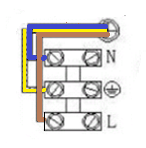 При наружной эксплуатации места электрических соединений проводов светильника с сетевыми контактами должны быть надежно защищены от влаги кабельной муфтой или распределительной коробкой со степенью защиты не ниже IP54.Включите питание.ЭксплуатацияПрожектор сделан законченным модулем и ремонту не подлежит.Эксплуатацию проводить в соответствии с главой 2.12 ПТЭЭП и ППБ 01-03.Протирку от пыли осуществлять по мере необходимости.Все работы по обслуживанию светильника должны проводиться при выключенном электропитании.Возможные неисправности и методы их устраненияЕсли после произведенных действий светильник не загорается, то дальнейший ремонт не целесообразен (неисправимый дефект). Обратитесь в место продажи светильника.ХранениеПрожекторы хранятся в картонных коробках в ящиках или на стеллажах в сухих отапливаемых помещениях.ТранспортировкаПрожекторы в упаковке пригодны для транспортировки автомобильным, железнодорожным, морским или авиационным транспортом.УтилизацияСветильники не содержат дорогостоящих или токсичных материалов и комплектующих деталей, требующих специальной утилизации. По истечении срока службы светильник необходимо разобрать на детали, рассортировать по видам материалов и утилизировать как бытовые отходы. СертификацияПродукция сертифицирована на соответствие требованиям ТР ТС 004/2011 «О безопасности низковольтного оборудования», ТР ТС 020/2011 «Электромагнитная совместимость технических средств», ТР ЕАЭС 037/2016 «Об ограничении применения опасных веществ в изделиях электротехники и радиоэлектроники». Продукция изготовлена в соответствии с Директивами 2014/35/EU «Низковольтное оборудование», 2014/30/ЕU «Электромагнитная совместимость».Информация об изготовителе и дата производстваСделано в Китае. Изготовитель: «NINGBO YUSING LIGHTING CO., LTD» Китай, No.1199, MINGGUANG RD.JIANGSHAN TOWN, NINGBO, CHINA/Нинбо Юсинг Лайтинг, Ко., № 1199, Минггуан Роуд, Цзяншань Таун, Нинбо, Китай. Филиалы завода-изготовителя: «Ningbo Yusing Electronics Co., LTD» Civil Industrial Zone, Pugen Village, Qiu’ai, Ningbo, China / ООО "Нингбо Юсинг Электроникс Компания", зона Цивил Индастриал, населенный пункт Пуген, Цюай, г. Нингбо, Китай; «Zheijiang MEKA Electric Co., Ltd» No.8 Canghai Road, Lihai Town, Binhai New City, Shaoxing, Zheijiang Province, China/«Чжецзян МЕКА Электрик Ко., Лтд» №8 Цанхай Роад, Лихай Таун, Бинхай Нью Сити, Шаосин, провинция Чжецзян, Китай. Уполномоченный представитель в РФ/Импортер: ООО «СИЛА СВЕТА» Россия, 117405, г. Москва, ул.Дорожная, д. 48, тел. +7(499)394-69-26.Информация об изготовителе нанесена на индивидуальную упаковку. Дата изготовления нанесена на корпус светильника в формате ММ.ГГГГ, где ММ – месяц изготовления, ГГГГ – год изготовления.Гарантийные обязательстваГарантийный срок на товар составляет 2 года (24 месяца) со дня продажи. Гарантия предоставляется на работоспособность светодиодного модуля и электронных компонентов.Гарантийные обязательства осуществляются на месте продажи товара, Поставщик не производит гарантийное обслуживание розничных потребителей в обход непосредственного продавца товара.Началом гарантийного срока считается дата продажи товара, которая устанавливается на основании документов (или копий документов) удостоверяющих факт продажи, либо заполненного гарантийного талона (с указанием даты продажи, наименования изделия, даты окончания гарантии, подписи продавца, печати магазина).В случае отсутствия возможности точного установления даты продажи, гарантийный срок отсчитывается от даты производства товара, которая нанесена на корпус товара в виде надписи, гравировки или стикерованием. Если от даты производства товара, возвращаемого на склад поставщика прошло более двух лет, то гарантийные обязательства НЕ выполняются без наличия заполненных продавцом документов, удостоверяющих факт продажи товара.Гарантийные обязательства не выполняются при наличии механических повреждений товара или нарушения правил эксплуатации, хранения или транспортировки.Срок службы изделия 5 лет.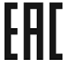 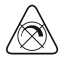 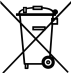 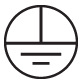 МодельLL-889LL-890Мощность прожектора18Вт36ВтНапряжение питания85-265В/50гц85-265В/50гцКоличество светодиодов18 36Производитель светодиодовEpistarEpistarЦвет свечения (см. на упаковке)2700К, 4000K, 6400К, RGB, синий, красный2700К, 6400К, RGB, синий, красныйСветовой поток (только для белого света)1400лм2800лмУгол рассеивания24°24°Рабочая температура-40°..+40°С-40°..+40°СИндекс цветопередачи (только для белого света)8080PF>0,9>0,9Материал корпусаАлюминийАлюминийЦвет корпусаСеребристыйСеребристыйГабаритные размеры, ммСм. на упаковкеСм. на упаковкеУровень защиты от пыли и влагиIP65IP65Климатическое исполнениеУ1У1Класс защитыIIСрок службы светодиодов50000ч.50000ч.признаки неисправностиВероятная причинаМетод устраненияПри включении питания светильник не работаетОтсутствует напряжение в питающей сетиПроверьте наличие напряжения питающей сети и, при необходимости, устраните неисправностьПри включении питания светильник не работаетПлохой контакт или поврежден питающий кабельПроверьте электрические контакты в схеме подключения светильника и целостность питающего кабеля. При необходимости устраните неисправностьМодели светильников с функцией RGB работают не синхронно, либо в разных режимахПодача электропитания на светильники происходит не одновременно, либо у части светильников происходит перебои с подачей электропитанияПроверьте электрические контакты в схеме подключения светильника и целостность питающего кабеля. Убедитесь, что сечение проводов питающего кабеля достаточна для передачи электроэнергии на необходимое расстояние. При необходимости устраните неисправность. Перезапустите электропитание светильников.